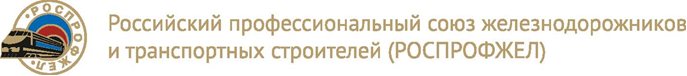 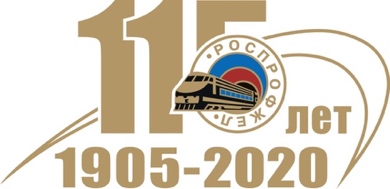 КООРДИНАЦИОННЫЙ СОВЕА ПРЕДСЕДАТЕЛЕЙ ПЕРВИЧНЫХ ПРОФСОЮЗНЫХ ОРГАНИЗАЦИЙ ИРКУТСКОГО ФИЛИАЛА – ОБОСОБЛЕННОГО ПОДРАЗЕДЕЛНИЯ ОБЩЕСТВЕННОЙ ОРГАНИЗАЦИИ - ДОРОЖНОЙ ТЕРРИТОРИАЛЬНОЙ ОРГАНИЗАЦИИ РОССИЙСКОГО ПРОФЕССИОНАЛЬНОГО СОЮЗА ЖЕЛЕЗНОДОРОЖНИКОВ И ТРАНСПОРТНЫХ СТРОИТЕЛЕЙ НА ВОСТОЧНО-СИБИРСКОЙ-ЖЕЛЕЗНОЙ ДОРОГЕ – ФИЛИАЛА ОАО «РОССИЙСКИЕ ЖЕЛЕЗНЫЕ ДОРОГИ»(Координационный совет председателей ППО Иркутского филиала Дорпрофжел на ВСЖД)ПОСТАНОВЛЕНИЕ№ 2520 ноября 2020 годаОб итогах проведения творческого конкурса «Профсоюзный корреспондент», в 2020 году посвященного ««Году единства, памяти и славы!», 115-летию РОСПРОФЖЕЛ и 75-летию со Дня Победы в ВОВ»Постановлением №21 от 18.11.2019 года Координационного совета председателей ППО Иркутского филиала Дорпрофжел, с 1 апреля 2020 года по 1 ноября 2020 года проходил творческого конкурса «Профсоюзный корреспондент», посвященный ««Году единства, памяти и славы!», 115-летию РОСПРОФЖЕЛ и 75-летию со Дня Победы в ВОВ», среди членов Роспрофжел и профсоюзного актива Иркутского филиала Дорпрофжел, по пяти номинациям.Всего в конкурсе приняли активное участие 9 членов Профсоюза, которые представили на конкурс 27 работ:В номинации - Очерк о профсоюзном лидере – 3 работы;В номинации - Профсоюзный репортаж с места событий – 14 работ;В номинации - Профсоюзный репортаж о работе первичной профсоюзной организации – 1 работа;В номинации – фоторепортаж – 3 работы;В номинации – видеофильм – 6 работ.Все конкурсные работы, по мере поступления, размещались на сайте Дорпрофжел и ВКонтакте в группе Дорпрофжел на ВСЖД и на личной странице ВКонтакте руководителя Иркутского филиала Дорпрофжел. 16 ноября 2020 года конкурсная комиссия рассмотрела представленные на конкурс работы, оценила соответствия работ Положению конкурса, творческий уровень работ, оригинальность, стиль, профессионализм, полноту раскрытия темы и т.д.После обсуждения конкурсная комиссия распределила призовые места следующим образом:В номинации - Очерк о профсоюзном лидере:1 место – Белик Алексей Валерьевич, помощник машиниста электровоза ТЧЭ-5, статья «Дело знай и правду помни»;2 место – Степанова Татьяна Васильевна, председатель ППО ВЧДЭ-8, статья «Тридцать лет на благо коллег»;3 место – Воробьева Галина Николаевна, председатель ППО ДЦС-2, статья «Кто такой профсоюзный лидер в отдельно взятой группе?».В номинации - Профсоюзный репортаж с места событий:1 место – Леонова Оксана Андреевна, студентка ИрГУПС, статья «Шаг в завтра 2020»;2 место – Асмедьянова Анна Геннадьевна, председатель ППО ТЧЭ-3, статья «День Победы».3 место – Воробьева Галина Николаевна, председатель ППО ДЦС-2, статья «Мы не отпустим Вас в тень…».В номинации - Профсоюзный репортаж о работе первичной профсоюзной организации:1 место – Воробьева Галина Николаевна председатель ППО ДЦС-2, статья «Двойной контроль за безопасностью движения поездов»;2 и 3 место не присуждать.В номинации – фоторепортаж:1 место - Воробьева Галина Николаевна, председатель ППО ДЦС-2.2 и 3 место не присуждать.В номинации – видеофильм:1 место – Коренев Вячеслав Олегович, машинист электровоза ТЧЭ-5, за серию видео-интервью «Железные люди».2 и 3 место не присуждать.В соответствии с Решением Конкурсной комиссии Иркутского филиала Дорпрофжел на ВСЖД – филиале ОАО «РЖД» по проведению творческого конкурса «Профсоюзный корреспондент», в 2020 году посвященного ««Году единства, памяти и славы!», 115-летию РОСПРОФЖЕЛ и 75-летию со Дня Победы в ВОВ». После обсуждения,Координационный совет председателей первичных профсоюзных организацийИркутского филиала Дорпрофжел на ВСЖД рекомендует:Утвердить итоги творческого конкурса «Профсоюзный корреспондент», в 2020 году посвященного ««Году единства, памяти и славы!», 115-летию РОСПРОФЖЕЛ и 75-летию со Дня Победы в ВОВ».Вручить Диплом и денежные премии победителям творческого конкурса «Профсоюзный корреспондент», в 2020 году посвященного ««Году единства, памяти и славы!», 115-летию РОСПРОФЖЕЛ и 75-летию со Дня Победы в ВОВ», согласно Положения:В номинации - Очерк о профсоюзном лидере:1 место – Белик Алексею Валерьевичу, члену Профсоюза, помощнику машиниста электровоза ТЧЭ-5, Диплом и денежную премию в размере 30 000,00 рублей;2 место – Степановой Татьяне Васильевне председателю ППО РОСПРОФЖЕЛ ВЧДЭ-8, Диплом и денежную премию в размере 20 000,00 рублей;3 место – Воробьевой Галине Николаевне, председателю ППО РОСПРОФЖЕЛ ДЦС-2, Диплом и денежную премию в размере 10 000,00 рублей.В номинации - Профсоюзный репортаж с места событий:1 место - Леоновой Оксане Андреевне, члену Профсоюза студентке ИрГУПС, Диплом и денежную премию в размере 30 000,00 рублей;2 место – Асмедьяновой Анне Геннадьевне, председателю ППО ТЧЭ-3, Диплом и денежную премию в размере 20 000,00 рублей;3 место – Воробьевой Галине Николаевне, председателю ППО РОСПРОФЖЕЛ ДЦС-2, Диплом и денежную премию в размере 10 000,00 рублей.В номинации - Профсоюзный репортаж о работе первичной профсоюзной организации:1 место – Воробьевой Галине Николаевне, председателю ППО РОСПРОФЖЕЛ ДЦС-2, Диплом и денежную премию в размере 35 000,00 рублей;В номинации – фоторепортаж:1 место - Воробьевой Галине Николаевне, председателю ППО РОСПРОФЖЕЛ ДЦС-2, Диплом и денежную премию в размере 30 000,00 рублей;В номинации – видеофильм:1 место - Кореневу Вячеславу Олеговичу, машинисту электровоза ТЧЭ-5, Диплом и денежную премию в размере 40 000,00 рублей.За активное участие в творческом конкурсе «Профсоюзный корреспондент», в 2020 году посвященного ««Году единства, памяти и славы!», 115-летию РОСПРОФЖЕЛ и 75-летию со Дня Победы в ВОВ» поощрить денежной премией 5 000,00 рублей:Седлову Наталью Сергеевну, члена Профсоюза, ведущего специалиста отдела управления персоналом ДЦС-2;Корчагину Татьяну Михайловну – не освобожденного председателя ППО ДМТО, ведущего экономиста финансового сектора ДМТО;Воинову Анастасию Евгеньевну, члена Профсоюза, дежурную по выдаче справок вокзала Иркутск-Пассажирский РДЖВ.Ведущему бухгалтеру Иркутского филиала Дорпрофжел на ВСЖД – филиала ОАО «РЖД» Степановой О.Б. денежную премию победителям конкурса выплатить, за счет средств ФСП Иркутского филиала Дорпрофжел на ВСЖД – филиала ОАО «РЖД», установленным порядком.Отметить положительный эффект от творческого конкурса «Профсоюзный корреспондент» и продолжить проведение конкурса в 2020 году, с 1 апреля по 1 ноября 2021 года.Ведущему специалисту Иркутского филиала Дорпрофжел Медведевой О.Е. и специалисту Дорпрофжел Грековой О.А. разместить информацию об итогах творческого конкурса «Профсоюзный корреспондент», в 2020 году посвященного ««Году единства, памяти и славы!», 115-летию РОСПРОФЖЕЛ и 75-летию со Дня Победы в ВОВ» в информационных ресурсах Дорпрофжел. Присланные работы на конкурс использовать при проведении информационной работы.Председатель Координационного советаПредседателей первичных профсоюзных Организаций Иркутского филиалаДорпрофжел на ВСЖД – филиала ОАО «РЖД»                                                       С.В. ЖуйковИсп. Жуйков С.В.Тел. 3-33-14